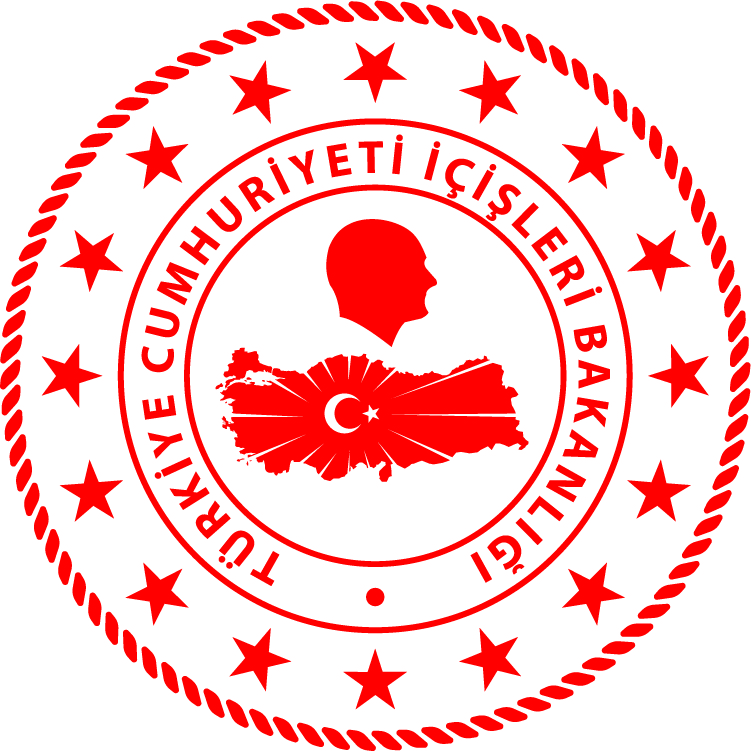 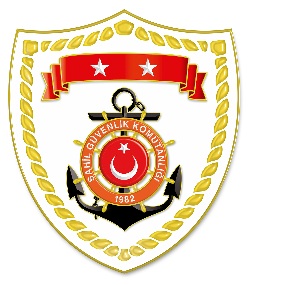 Karadeniz BölgesiEge BölgesiS.
NoTARİHMEVKİ VE ZAMANKURTARILAN SAYISIKURTARILAN/YEDEKLENEN TEKNE SAYISIAÇIKLAMA122 Ağustos 2020GİRESUN/Dereli
21.29--Giresun’da yaşanan sel felaketi sonrası müştereken başlatılan arama kurtarma faaliyetlerine devam edilmektedir.S.
NoTARİHMEVKİ VE ZAMANKURTARILAN SAYISIKURTARILAN/YEDEKLENEN TEKNE SAYISIAÇIKLAMA124 Eylül 2020İZMİR/Çeşme
06.0010-Yunanistan unsurları tarafından Türk Karasularına geri itildikten sonra sürüklenerek Süngükaya Adası’na çıkan 10 düzensiz göçmen kurtarılmıştır.